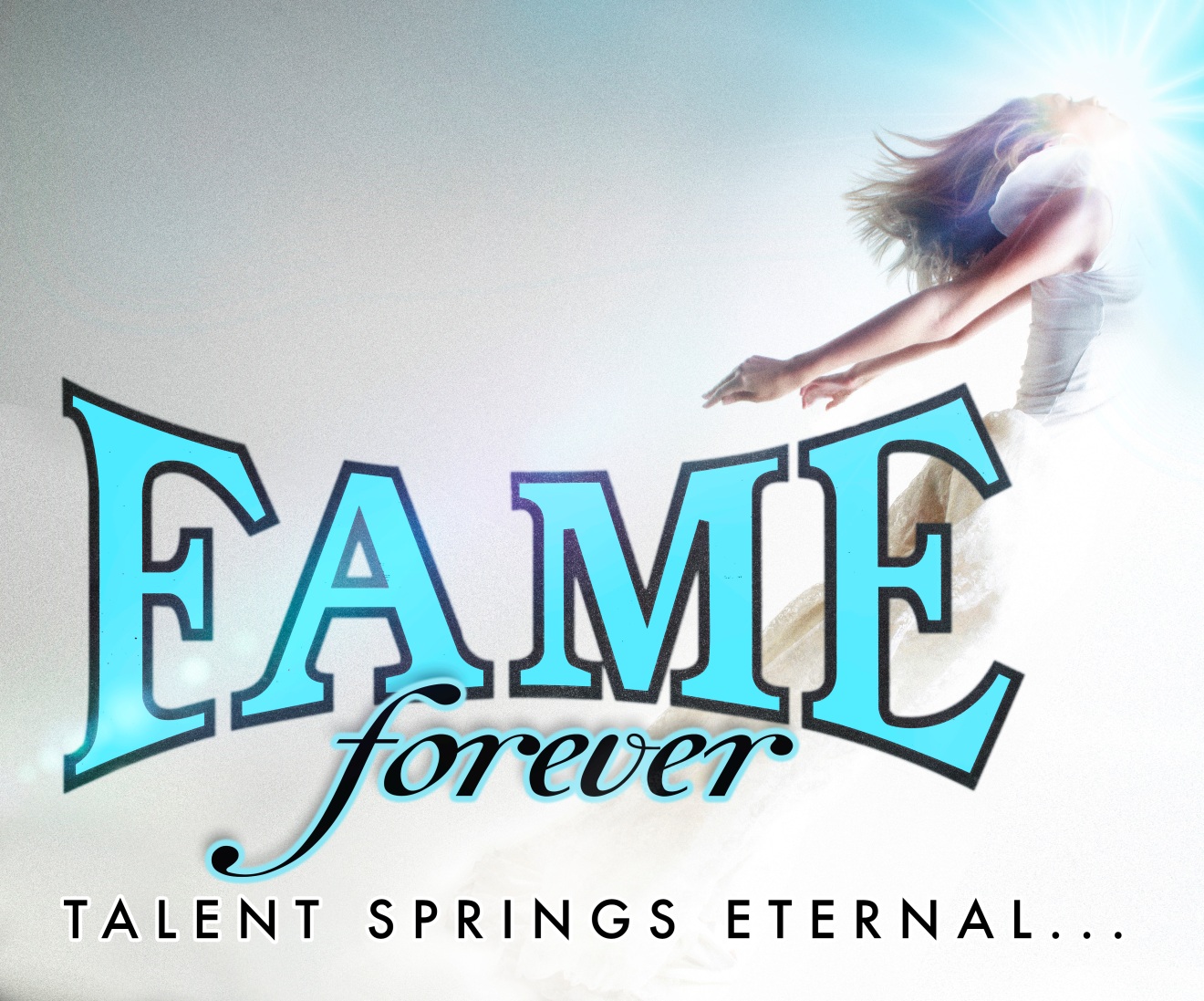 Conceived & Developed by David De SilvaBook & Lyrics by Ben H. Winters
Music by Steve MargoshesFAME FOREVER – TALENT SPRINGS ETERNAL was inspired by Mildred Cram’s romantic novella Forever, the classic Bernstein/Sondheim musical West Side Story, Georges Bizet’s popular opera Carmen and Thornton Wilder’s timeless play Our Town.Copyright 2014 by the Father Fame FoundationFAME FOREVERTalent Springs Eternal
CASTThe SpiritsCarmen DiazMichael PetersThe TeachersMiss Greta BellMiss Serena KatzMr. Ramon GarciaThe StudentsVanessa VegasGeorgia WashingtonJ.J. ByrdThe AlumniJoe VegasMabel WashingtonSchlomo MetzenbaumTyrone JacksonIris Kelly-TompkinsThe KidSonny VegasThe EnsembleChantelleTyrone Jackson DancersOther Students (Kids)Other Alumni and GuestsThe story takes place in and around the “FAME” School(Fiorello LaGuardia High School of Music & Art and Performing Arts)in New York City between 2004 and 2014 and…SONGS & MUSICAL INTERLUDESACT 1			AROUND & AROUND (PROLOGUE)			THE 20TH REUNION OF THE CLASS OF ‘84			EVERYBODY WANTS TO BE MARIA			BEAT OUT DAT RHYTHM*			IT’S IN HER DNA			IT WOULD MEAN A LOT TO ME			SONG WITHOUT WORDS (piano) 			ON THE OTHER HAND			WARMING UP TO TANGO			THE MIRACLE IS MEACT 2			TIME FLIES / THE 20TH REUNION…			JUST WHEN YOU THINK			TOREADOR* / TAKES 3 TO TANGO			LOVE IS RARE			RAINDROPS AND TEARS (BALLET)			THE MIRACLE IS ME (REPRISE)			AROUND & AROUND (REPRISE)			HEY! SPRING IS SPRINGIN’			THE 10TH / 30TH REUNION OF THE CLASS OF ’04 / ‘84			HABANERA*			I’VE GOT ANOTHER SONG TO SING			AROUND & AROUND (FINALE)FAME – I’M GONNA LIEVE FOREVER (CURTAIN CALL)			*BIZETACT ONESCENE ONE.(PROLOGUE)A Very Odd Place.  It’s a classroom (chalkboard, desks, chairs, etc.).CARMEN DIAZ (dressed in white), an 18-year-old Hispanic girl, is asleep at a desk.  She is bathed in a ghostly blue light.  From offstage, a chorus sings a cappella, gently: #1: FAME FOREVER OPENINGCHORUS (offstage)OOOYOU’RE GONNA LIVE FOREVER,YOU’RE GONNA LEARN HOW TO FLY.YOU FEEL IT COMIN’ TOGETHER,PEOPLE WILL SEE YOU AND…As they sing, MICHAEL PETERS (dressed in white) floats into the space.(NOTE:  Both Michael and Carmen move with a soft, fluid dance energy. Their dialog is underscored with a flute.)MICHAELWake up!  Wake up Carmen!CARMEN(waking up)Who’s Carmen?  Where am I? What’s going on?MICHAELYou’ve been asleep, for twenty years, like Rip Van Winkle.  But now it’s time to wake up.CARMENI don’t remember anything.MICHAELYou were a very talented girl who made some bad choices and that was that, end of story.  But the end of the story is where the new one begins.  				2: AROUND AND AROUND beginsMICHAEL (con’t)Your life finished, except it didn’t.  Because nothing finishes.  Life moves in cycles.  Around and around.  Simple.  CARMENThat doesn’t sound very simple.MICHAELListen up kid.  I’m talkin’ about the rebirth of the spirit.  You make peace with the past; you are drawn to your future; and then you can embrace the present.    
CARMENWho are you?MICHAELI’m a fellow traveler.  I’m a friend.  I’m gonna help you remember.I KNOW THAT WE TWO ARE CONNECTEDFOREVER WE’RE GONNA BE BOUNDLIKE THE WHEELS OF A BICYCLE TURNINGTOGETHER WE’RE SPINNING AROUNDYES WE’RE ALWAYS TRAV’LIN’ TOGETHERWANDERING THE VERY SAME GROUNDLIKE THE BIG BLUE EARTH IN ITS ORBIT TURNING ‘ROUNDAROUND AND AROUNDA BEAUTIFUL SONGAROUND AND AROUNDMichael holds his last note, giving himself a theatrical flair, as the music continues softly underneath.  Beat.  He puts out his hand.  Carmen takes a step towards him, then hesitates.MICHAELDance with me.CARMENI wanna go home.MICHAELHome is where the music’s playin’ kid.Carmen takes his hand.   Defying gravity, the two strangers dance together beautifully as the music swells.MICHAEL (cont’d)YOU KNOW THAT WE’RE FOREVER CONNECTEDAND HERE’S THE PART THAT’S REALLY PROFOUNDREMEMBER NO MATTER WHAT HAPPENS, BABYTOGETHER WE’RE SPINNING AROUNDMICHAEL (cont’d)AND THE PRESENT ALWAYS SURROUNDS USWHILE THE FUTURE WAITS TO BE FOUNDTIME IN A CIRCULAR MOTION, SPINNIN’ ROUNDAROUND AND AROUNDAROUND AND AROUNDAROUND AND AROUNDCARMENLIKE A SONG.MICHAEL & CARMENAROUND AND AROUND.#2a: TIME FLIES A huge jump in music and lights and…SCENE TWO.…we’re in Greta Bell’s office, Jan. 2004 at the Fiorello H. LaGuardia High School of Music & Art and Performing Arts:  the “FAME” school.Greta Bell, an efficient no-nonsense woman in late 50’s is on the phone while another line is ringing.  The overall impression is of continuous activity, in stark contrast to the environment we just left.#2a.1 PHONE RING.  Enter English teacher, SERENA KATZ. GRETA (into the phone)Alumni and Friends, this is Greta Bell.  From LaGuardia High School for the Performing Arts? Which you attended?  Yes? OK?  Are you with me?  (motioning for Serena to sit)Yes! About the reunion!  Can you believe it?  #3: THE 20th REUNION OF THE CLASS OF ‘84It’s gonna be a helluva night – The 20th Reunion of the Class of ‘84”  All the noise stops at once.  Pinpoint spot on Serena.SERENAWAIT A MINUTE, THAT CAN’T BE RIGHT—I REALLY DON’T SEE HOWTWO THOUSAND FOUR MINUS TWENTY YEARSEQUALS … HOLY COW!WELL THEN I GUESS THAT IT’S OFFICIALI AM A CHILD NO MORE:IT’S THE TWENTIETH REUNION OF THE CLASS OF EIGHTY-FOUR!Lights and noise return, blaring into Serena’s reverie.  Music continues as underscoring.GRETAGreat!!  Swell!! I’ll be excited to see you too!  Good bye. (hangs up)Also excited if you make a small donation.  Serena!  Help me out here!  You ARE a member of the class of ’84.SERENAYes I am.  And also an English teacher and my theatre class is about to start.GRETAWho’s next on that list?SERENATyrone Jackson!  Son of a gun.A pool of light opens and we find TYRONE JACKSON at the Tyrone Jackson Dance Theatre, working out at a dance barre.  In various poses around him are members of his dance company, including his girlfriend, CHANTELLE.GRETABest dancer who ever went here.TYRONE(into his cell phone)MS. BELL, YOU GOTTA BE KIDDIN’!NO WAY HAS IT BEEN TWENTY YEARSJUST GETTING USED TO MY LIFE IN THE PRESENTAND BAMMO!  THE PAST RE-APPEARS!(out to the audience as Greta dials another number)TWENTY YEARS OUTTA SCHOOLTWENTY YEARS CHASIN’ FAMETWENTY YEARS I’M OUT HERE DANCIN’STILL THE WORLD DON’T KNOW MY NAMEGRETAJoe?SERENAJoe Vegas!GRETA(into the phone)How’s my favorite class clown?We find radio DJ JOE VEGAS, taking off his headphones to answer the phone.  The music takes on a Latin feel.JOEMS. BELL, YOU KNOW I WILL BE THERE!THIS IS A NIGHT I WON’T MISSBETTER BELIEVE YOUR MOST FAMOUS ALUMWON’T SKIP OUT ON SOMETHING LIKE THIS!!(out to the audience as Greta keeps dialing)TWENTY YEARS OUTTA SCHOOL!TWENTY YEARS ON THE AIRTWENTY YEARS ON MY WAISTLINETWENTY YEARS OF LESS HAIR!SERENAMabel Washington.  Is she still in the business?GRETASort of.Here’s MABEL WASHINGTON, videotaping a weather report, holding an umbrella over her head.MABEL… the rain will continue at least through the weekend, folks, so be sure to –(her cell phone rings)Oh, shoot!  Sorry!(she gestures to “cut” taping and sings into her cell phone)MS. BELL!  MY GOODNESS, HOW ARE YA?GEE, I LOVE HEARIN’ YOUR VOICE!YOU KNOW MABEL WASHINGTON’S COMIN’YOU KNOW IT AIN’T EVEN A CHOICE!(out to the audience)TWENTY YEARS OUTTA SCHOOL!GUESS I AIN’T TRAVELED TOO FARTHE WEATHER GIRL ON LOCAL CABLE:NOT EXACTLY A SUPERSTARGreta keeps dialing.  SCHLOMO METZENBAUM is holed up in his studio with his keyboard and violin.GRETASchlomo?SCHLOMO(into his phone)MS. BELL, IT SOUNDS VERY PLEASANTAND I’LL DO MY BEST TO ATTENDIF I CAN TAKE TIME FROM COMPOSINGWHICH THESE DAYS IS MY ONLY FRIEND(out to the audience)TWENTY YEARS I’VE BEEN WORKINGSO MUCH MORE LEFT TO WRITETWENTY YEARS OF PERFECTION—HOVERING JUST OUT OF SIGHTSuddenly all the alumni are singing together; they’re calling one another, marking calendars, making plans.ALLLIFE’S CONTINUED CHANGING,IT’S GONE BY IN A SHOTTHERE ARE OLD FRIENDS WHO WILL BE THERE, AND OTHERS WHO WILL NOTA VOICE THAT RINGS A BELLAN OLD FAMILIAR NAMEA SMILE THAT’S SLIGHTLY FADEDA LAUGH THAT’S JUST THE SAMETHOSE FRIENDS YOU SWORE YOU’D LOVE FOREVERAND DON’T SPEAK TO ANYMOREAT THE TWENTIETH REUNION OF THE CLASS OF EIGHT FOUR!In Greta’s office:GRETAWait!  I remember!!SERENARemember what?GRETAWhy I called you into my office dear.  Try to stay with me.  One member of your graduating class has yet to respond.SERENANick Piazza?GRETAThat TV show of his is a huge hit which means great publicity for the school if he comes.  Drop him a note dear and if he doesn’t come, get him to send us a check.  A BIG ONE!  SERENAI haven’t spoken to Nick in ages.GRETAI know he has sweet memories of you.  I saw you play Juliet with him.  You were sooo hot together.  SERENAGreta, that was twenty years ago!  Everyone sings out to the audience.ALLLIFE, IT KEEPS ON CHANGING,IT’S GONE BY IN A RUSHTYRONETHERE ARE NAMES THAT YOU’VE FORGOTTENSERENAAND NAMES THAT MAKE YOU BLUSHJOE & MABELTHERE ARE FACES YOU’LL RECALLSCHLOMOAND OTHERS THAT YOU WON’TTYRONESOME PEOPLE YOU LOSE TRACK OFJOE & MABELAND OTHERS THAT YOU DON’TALL (COUNTERPOINT)THOSE FRIENDS YOU SWORE YOU’D LOVE FOREVERAND DON’T SPEAK TO ANYMOREAT THE TWENTIETH REUNION OF THE CLASS OF EIGHTY-FOUR!(AT THE TWENTIETH REUNION OF THE CLASS OF EIGHTY-FOUR!)AT THE TWENTIETH REUNION OF THE CLASS OF EIGHTY-FOUR!(THE CLASS, THE CLASS OF EIGHTY-FOUR!)(THE CLASS OF EIGHTY-FOUR!)THE CLASS OF EIGHTY-FOUR!Song ends.  “Time Flies” immediately transitions to…SCENE THREE.…Joe in his radio station office and Mabel (with an umbrella) outside somewhere on assignment.#3.1 CELL PHONE RINGSJoe and Mabel are on the phone with each other, in pools of light on opposite sides of the stage.Music out.JOEMabel Washington!  How’s my favorite weather girl?MABELHey Joe.  How’s my favorite DJ?  I need to ask a favor, hon’.  I wouldn’t ask, but—promise you won’t tell anyone?JOEI promise.MABELThe station is planning a series of one-hour reality specials.  They’re calling it “New York In A Nutshell.”  They want a host who is warm and colorful and exciting… and guess who they’re interviewing today?JOEHey, that’s fantastic!  I’m telling everyone.MABELJoe!JOEBreak a leg, kid.He puts back on his headphones and turns back to his turntables.#3a: TRANSITION TO CLASS (TIME FLIES) music plays lightly, as the lights dim in their respective areas…SCENE FOUR.…and go up in the classroom, which is full of the bustling energy.We’re in Senior Performance Class, team-taught by Serena and a charismatic RAMON GARCIA, a handsome and dedicated music teacher in his late 20’s.In the back row sit two girls:  shy, nervous GEORGIA WASHINGTON and her best friend -- brash, outgoing VANESSA VEGAS.
Music out.GEORGIAYou did not.VANESSAI did.GEORGIAYou SO didn’t.VANESSAI so totally did.  This is gonna be the coolest party ever.  I told my Dad, whether he likes it or not, I’m going to this party – and don’t expect me home before midnight!GEORGIASo how was it?VANESSASucked.GEORGIAOh my God, though, Vanessa, you are SO amazing for standing up to your Dad like that.  VANESSAPlease.  My Dad is not so tough!  Oh my God, though.  Did I tell you who showed up there?GEORGIAHe didn’t!VANESSAYes he did!GEORGIAHe SO didn’t.VANESSAGeorgia!GEORGIAHow did he look?Enter JJ BYRD, a scruffy, slouchy sexy guy in a backwards baseball cap and low-slung jeans.JJI looked good!Georgia and Vanessa collapse in embarrassed giggles as JJ takes his seat.  RAMONGlad you were able to join us, Mr. Byrd.JJMy name’s JJ, man.RAMONI will call you by your name as indicated on your birth certificate, man.GEORGIA(about JJ)I love him.VANESSAI know.GEORGIANo, but I’m serious.  I love him.VANESSAI know. GEORGIANo, but I’m serious.VANESSAGeorgia!We are aware of Carmen and Michael present in the classroom again in their blue light.  No one can see or hear them as they appear and disappear in the “real world.” The “real world” freezes as Michael and Carmen interact.#3b:  AROUND & AROUND UNDERSCORE #1 begins.CARMENWhat are we doin’ here?MICHAELYOU went here.  Me too!CARMENIt’s the FAME school.  Is that how we’re connected?Serena enters.MICHAELI was before your time.   You recognize anybody?CARMENSerena!  Oh my God!  Serena Katz.MICHAELSomeone you know?CARMEN(Calling out to her.)  Hey Serena.  It’s me Carmen.  Remember me?  MICHAELShe can’t hear you.Music ends.  Our attention shifts to the “real world” and the action in the classroom.  Michael and Carmen observe.RAMONAh, Miss Katz is back from Miss Bell’s office.  Is everything alright?SERENAShe wanted me to contact an old boyfriend.  Very old!  OK, OK.  Where were we?RAMONCasting?  For “WEST SIDE STORY”?  Our men have been selected.  Bernardo, Riff, and… Tony.JJThat’s right!(sings, showing off)“Maria… I just kissed a girl named Maria…”The girls all sigh.RAMONThat will be enough Mr. Byrd.  You may have been the obvious choice for Tony, but we have a little more competition for Maria.#4: EVERYBODY WANTS TO BE MARIA begins SERENAAnd girls, we need an Anita and an Anybody’s…VANESSAI’m gonna be Maria!All the kids begin talking at once.THE GIRLSEVERYBODY WANTS TO BE MARIA,MARIA, MARIAEVERYBODY’S GOT THAT YEARNING IN THEIR SOULEVERYBODY WANTS TO BE MARIA—EVERYBODY WANTS THAT ROLE!LA LA LA LA LA LA, LA LA LA LA LAEVERYBODY WANTS TO BE MARIA,MARIA, MARIAEVERYBODY WANTS THE MAGIC AND ROMANCEEVERYBODY WANTS TO BE MARIA—EVERYBODY WANTS THAT CHANCE!VANESSAMARIA—I HAVE TO BE MARIA!I’VE GOT TO BE…THIS IS MY SHOT TO BEMARIA I SIMPLY GOT TO BE HERTHEY’VE GOT TO LET ME BE MARIA!LOOK AT ME, DON’T YOU JUST SEE MARIA?VANESSA & GIRLSEVERYBODY WANTS TO BE MARIA,MARIA, MARIAEVERYBODY’S GOT THAT ACHING IN THEIR HEARTEVERYBODY WANTS TO BE MARIA—EVERYBODY WANTS THAT PART, THAT PARTEVERYBODY WANTS THAT PART, THAT PARTEVERYBODY WANTS THAT PART!Dance Break.The girls dance with confidence and joy, occasionally flirting with JJ.THE GIRLSTHEY MIGHT OFFER ME ANITA,I WOULD TURN THAT DOWN FLAT, CUZGEORGIAWHO WOULDN’T WANT TO BE MARIA?WITH A TONY THAT LOOKS LIKE THAT!VANESSAMARIA—I HAVE TO BE MARIA!IT’S MY FATE TO BE…WON’T IT BE GREAT TO BE…I CAN’T WAIT TO BEMARIAI SIMPLY GOT TO BE HERTHEY’VE GOT TO LET ME BE MARIA!LOOK AT ME, DON’T YOU JUST SEE MARIA?Ramon and Serena sit behind a table, auditioning the girls one by one.RAMONGeorgia Washington?GEORGIA(beautifully)EVERYBODY WANTS TO BE MARIA.SERENAGood.  Vanessa Vegas?VANESSA(beautifully)EVERYBODY WANTS TO BE MARIA…SERENA(as they exit)This is not going to be an easy decision.BOYNow, you have to think outside the box…(sings, off-key)EVERYBODY WANTS TO BE MARIA…RAMONWell, that made it a little easier.Meanwhile:VARIOUS GIRLSLOOK AT ME, DON’T I JUST LOOK LIKE MARIA?LISTEN HERE, DON’T I JUST SING LIKE MARIA?VANESSAHONEY, YOU AIN’T A THING LIKE MARIAALLEVERYBODY WANTS THAT PART, THAT PART,EVERYBODY WANTS THAT PART, THAT PART,EVERYBODY WANTS TO BE MARIA—EVERYBODY WAAAAANTS THAAAAT  PAAAART!Song ends.  The girls run off.SCENE FIVE.  The lights shift, and suddenly only Carmen and Michael are left in the classroom.  CARMENSo what’s the story?  This Vanessa girl gets cast as Maria, and she’s a total hit, and she like, goes on to fame and fortune and whatever.  Is that what happens?#4a: AROUND & AROUND UNDERSCORE #2 begins.MICHAELMaybe yes and maybe no.  Maybe not maybe so. CARMENWhat is that supposed to be all mysterious?MICHAELMaybe it is and maybe it isn’t.CARMENOh, stop it! MICHAELYou make peace with the past, you are drawn to the future… and then you embrace the present.Music out.CARMENYeah, yeah.  You told me that already.  What you didn’t tell me is who you are?  MICHAELMy name was Michael.  Michael Peters.  I went here.  Performing Arts Class of ’66.  After that, I was lucky enough to work with two other Michaels:  with Michael Bennett on Dreamgirls and Michael Jackson.  
CARMEN(skeptical)Are you serious?  You worked with Michael Jackson?  Doin’ what?MICHAELChoreography.  The “Thriller” video.  Heard of it? I did a lot of things.  And then I died.CARMENYou mean you went to sleep.MICHAELYeah.  But now, life is calling me back to this place where my creative spirit was first ignited.  And YOURS! The thing is Carmen I think this is where my spirit is gonna  be reborn.  CARMENI don’t believe it!MICHAELI can’t make you believe in anything.  But you should trust me.CARMENWhy?MICHAELBecause I’m here to guide you.  For now.  You’re gonna have to figure things out for yourself after… CARMENAfter what?MICHAELAfter I go back.  Believe it or not. They stare at each other for a beat.  Then a rush of high energy music enters #5: BEAT OUT DAT RHYTHM ( from CARMEN JONES) and… SCENE SIX.   …we move to Tyrone’s dance studio.  For a long moment we are treated to The Tyrone Jackson Dance Theatre rehearsing Tyrone’s newest piece.Mabel enters and watches, until…TYRONEI can’t believe it.  Mabel Washington.  You finally showed up.MABELOh, Tyrone, don’t let me interrupt!  This is some company you got here.  Y’all are cookin’!TYRONEPretty sweet, huh?  It’s my little take on “CARMEN JONES”. MABELI love it!CHANTELLE, Tyrone’s younger, somewhat haughty girlfriend, detaches herself from the group.  Everybody stops dancing.CHANTELLEBaby?  Who is this?TYRONEAn old friend of mine.  Meet Mabel WashingtonMABELA pleasure.CHANTELLEOh,wait.  I know you.  You do the weather on Channel 1.MABELYeah.  And you must be Chantelle!  Tyrone has told me lots of things – all good, don’ t worry.  So – CHANTELLEHey, is it supposed to rain this weekend?TYRONEAll right, let’s take ten.CHANTELLE(to the group)That’s ten, people.Music stops.  Chantelle and the dancers exit.TYRONEWhat brings you by, kiddo?MABELWell, I just had this job interview, is all.  To be the host of a new show.TYRONEGood for you, Mabel.  How’d it go? MABELAh, not so good.  I mean, I don’t know.  Who knows?  They asked me to give them what my “Big Idea” for my first story would be… and you know what I said?  I said I’d like to do stories about people trying to make their dreams come true.  People like my friend Tyrone Jackson, the choreographer.TYRONESounds like a pretty cool guy.MABELMind if I hang out and watch you work for a bit?  Watching you is gonna lift my spirits, and I think they need a little liftin’ today.TYRONEYou’re always welcome, Mabel.  You stay as long as you want.Chantelle, passing by with her water bottle:CHANTELLEAre we all done chit-chatting, darling?TYRONEOK, people – back to work!#5a: TRANSITION TO JOE (CARMEN JONES’ music resumes.)  The dancers return to their routine.Cross-fade…SCENE SEVEN.…to Joe at home.  Georgia and Vanessa enter, all excited.Music out.JOESo, ladies, how was school?#5b: EVERYBODY WANTS TO BE MARIA UNDERSCORE  enters.  GEORGIA(overlapping with Vanessa)Oh my God, they had auditions for “WEST SIDE STORY” today and everybody wants to be cast as Maria but Vanessa is totally going to get it – VANESSA(overlapping with Georgia)Don’t say that because you just never really know.  I think it went pretty well, but I may have been a little flat on…JOEStop! Stop! Girls!Music out as Mabel enters.GEORGIAVanessa you are totally going to get that role.  You’re perfect for it!VANESSAIt has always been my dream to play Maria, and I mean, they’re doing it my senior year – our senior year – and I mean, I am kind of perfect for it… right, Dad?JOENo doubt, my princess.VANESSABesides, Dad and I agree it is crucial I get a lead role senior year.  He knows a guy who’s the assistant casting director for Broadway musicals and he thinks he might be able to get him to come see me!  Right, Pop?JOEYou goin’ to the big leagues, little lady… that is a Joey Vegas guarantee!The girls run off, excitedly.MABEL(calling after her)Don’t get too settled, honey – we’re going home in a minute(to Joe)You shouldn’t get her hopes up, Joe.JOEWhy shouldn’t I?  You telling me that girl is not going to be a superstar?MABELHere we go.JOEI got big plans for that kid.  Playing Maria is just the next step.MABELWait, now, honey!  What makes you think my Georgia won’t get the part?JOEOh, now, Mabel…#6: IT’S IN HER DNA begins.JOE (cont’d)…Georgia is a very talented young lady.  But ah…you know.  Not like Vanessa.EVER SINCE MY LITTLE GIRLWAS JUST A LITTLE GIRLSHE’S BEEN LIKE A LITTLE FRED ASTAIREHER FAVORITE GAME TO PLAYWAS DANCE AROUND THE HOUSE ALL DAYAND EVERY STEP WAS LIGHT AS AIR!EVEN WHEN MY LITTE BUGWAS CRAWLING ON THE RUGSHE WAS CUTE AND CHARMING AS CAN BESHE DANCED BEFORE SHE WALKEDAND SANG BEFORE SHE TALKEDAND EVERY NOTE WAS RIGHT ON KEY!WHERE DID IT COME FROM?HOW DID SHE GET THAT WAY?THERE AIN’T NO QUESTION – IT’S IN HER DNAJOE (cont’d)WHERE DID IT COME FROM?HOW’D SHE END UP THAT WAY?SHE’S GOT THE MAGIC MOLECULESHE’S HAD THE LEAD IN EVERY SCHOOL PLAY!IT’S IN HER DNA!My Vanessa was born a star.  Nobody sings like her.MABELMy Georgia has got some chops, too, ya know!(sings)WHEN SHE WAS IN SECOND GRADEWASN’T SELLIN’ LEMONADEPRACTICE, PRACTICE, PRACTICE DAY AND NIGHTREHEARSALS ALL THE TIMEBALLET AND TAP AND MIMESHE DID IT ALL, AND DID IT ALL JUST RIGHT!WHEN SHE WAS SIX YEARS OLD,A WONDER TO BEHOLDYOU SHOULD HEAR THE LITTLE SONGS SHE WROTESHE’D SING ‘EM ON THE BUSAND FOLKS WOULD STARE AT USAND THEN THEY’D CHEER FOR EVERY NOTE!WHERE DID IT COME FROM?HOW DID IT GET THAT WAY?THERE AIN’T NO QUESTION—IT’S IN HER DNAWHERE DID IT COME FROM?HOW’D SHE END UP THAT WAY?YOU DON’T HAVE TO BE A SHERLOCK HOLMESTO SEE WHICH WAY THE CHROMOSOMES LAY:IT’S IN HER DNA!JOEAMBITION!MABELABILITY!JOETALENT!MABELAGILITY!JOE & MABELIT’S THANKS TO HER FAMILY TREEYES, ALL THAT SHE GOT, SHE GOT FROM MEEACH OF US BEAR IT,WHAT WE INHERITTHEY CALL IT DNA!Dance Break.  Joe and Mabel ad lib about their kids talents.Vanessa and Georgia return at the end of the dance break, and stay through the end of the song.JOE & MABEL (cont’d)AMBITION!  ABILITY!TALENT! AGILITY!IT’S THANKS TO HER FAMILY TREEALL THAT SHE GOT, SHE GOT FROM MEEACH OF US BEAR IT,WHAT WE INHERITTHEY CALL IT DNA!JOE(to Vanessa)MY LITTLE VANESSAMABEL(to Georgia)MY DARLING GEORGIAJOE & MABELA GENIUS AT THE AGE OF THREE!JOEMY DARLING VANESSAMABELMY LITTLE GEORGIAJOE & MABELA DANCER!  A SINGER!A REAL HUMDINGERJUUUUUST LIIIIIKE MEEEEIT’S IN HER DNA!Song ends.  #6a: TIME FLIES/TRANSITION TO GRETA’S OFFICE music transitions us to… SCENE EIGHT.…Greta’s office.  Tyrone enters.  Music out under Greta dialog.GRETALook who’s here.  The brilliant Tyrone Jackson.  So proud.  So proud of you!  (She gives him a hug.)  So?  Sit.  Make yourself comfortable.TYRONEHeya, Ms. Bell.  So what do you need?GRETANeed?  Why do I have to need something?  I can’t call my favorite alumni dancer just to say hello?TYRONESo what do you need?GRETAI need you to dance at the reunion.TYRONEYou got it.  Done.  My pleasure.GRETAWith Iris.Beat.TYRONEYou mean like, Iris Iris?  I don’t know…GRETAIt’s a natural.  Hot, handsome choreographer reunited with his high school sweetheart for a one-time-only performance.  It’ll be fun.  It’ll be adorable.  AND—TYRONEI knew there was gonna be an “and”.GRETAAnd her husband is loaded.  In case you haven’t heard.  If she comes to the reunion and has a good time, perhaps she’ll get him to donate a little of his real estate money to the school.TYRONEI don’t know, Ms. Bell.GRETALook me in the eyes and tell you don’t miss dancing with Iris Kelly?Beat.TYRONEYou got her number?Greta dials.  #6a.1 CELL PHONE RINGElsewhere on stage, IRIS KELLY-TOMPKINS answers her cell phone.IRISHello?TYRONE(into the phone)Iris?#6b: IT WOULD MEAN A LOT TO ME UNDERSCORE #1 begins.IRISOh my God:  Tyrone Jackson?!TYRONEThe one and only.IRISIt’s been forever.TYRONEHow ya doin’ gorgeous?IRISI’m …fine.  I’m fine.  Wow.  Tyrone!Music out as Greta punches a button, putting her on speaker phone.GRETAAnd Ms. Bell!IRISWell, hello!GRETATyrone and I were wondering if you’d like to dance with him at the reunion.IRISYou gotta be kidding me!#7: IT WOULD MEAN A LOT TO MEIRISIT’S KIND OF YOU TO ASK!  THE ANSWER’S NOGRETAIT WOULD MEAN A LOT TO MEIRISI PUT THAT WORLD BEHIND ME YEARS AGOTYRONEIT WOULD MEAN A LOT TO MEIRISI DON’T SEE WHY I WOULDGRETADEEP DOWN YOU KNOW YOU SHOULDIRISIT’S SUCH A SWEET IDEA, BUT I WON’T BE ANY GOOD!I’M REALLY NOT A DANCER ANYMORETYRONEIT WOULD MEAN A LOT TO MEGRETANOW, IRIS, DON’T BE SHYIRISTHAT’S NOT THE REASON WHYTYRONEYOU’LL NEVER KNOW WHAT COULD BE IF YOU DON’T GIVE IT A TRY!A spotlight on “young Iris”, dancing in Iris’ memory.GRETA & TYRONEA LOT TO MEIT WOULD MEAN A LOT TO MEIRISI HAVEN’T DANCED A STEP IN TWENTY YEARS!TYRONEAND SO THE WHOLE WORLD WAITS FOR YOUTO COME BACK ON THE SCENEAND, OH, IT WOULD REALLY MANA LOT TO MEGRETAIT WOULD MEAN A LOT TO METYRONENOW WE DON’T MEAN TO FORCEGRETAOF COURSE WE DON’T, OF COURSE!IRISWELL FINE THEN…GRETAYou’ll do it?TYRONEThat’s great, Iris!Iris lowers her cell phone for a moment.IRIS(to herself as an aside)Maybe it will help me get through my damn divorce. TYRONEWhat’d you say?IRIS(into her cell phone)I’m in!(sings)IT WILL MEAN A LOT TO MEGRETA & TYRONE & IRISA LOT TO MESong ends.GRETAGreat!TYRONEMs. Bell has already got Scholomo working on a little tango number for us to dance to.IRISSchlomo Metzenbaum?GRETAHow many Schlomos do you know?#8: SONG WITHOUT WORDS  piano solo underscoreCross-fade from Miss Bell’s office…SCENE NINE.…to Schlomo in his studio.Michael and Carmen enter and watch Schlomo playing on his keyboard.  CARMENI remember that his father was a very famous violinist.  MICHAELI met his father.  Died young.  Heart condition.CARMENSchlomo inherited his talent.MICHAELAnd his heart condition.  But he doesn’t know that yet.
CARMENWhat?MICHAELTell me more Carmen.CARMENHe wrote a beautiful sonata.  I wrote the words.  We wrote it together.  “Song Without Words” underscoring continues.CARMEN(remembering her lyrics)“Bring on tomorrow, we can make a difference, bring on tomorrow, I can’t wait!”   Oh, Schlomo, do you remember me?  I wish we could write another song together...  Michael, why does he seem so sad?MICHAELMaybe he feels frustrated that he’ll never create anything as meaningful as that song he wrote with you.CARMENWhy don’t people see what an incredible thing life is when their livin’ it?  The miracle of it all!MICHAELThat’s Emily in “OUR TOWN.”  CARMENWho’s Emily?MICHAELShe was Debbie Cohen in our school production.  I worked the lights.  (He gestures upward and the lights flicker.)CARMENSchlomo, I want you to feel it… the miracle of it all…  The miracle of livin’ life in the now.   Bring on today.  Not tomorrow.  Every day’s a miracle.  Every moment.  It’s all a miracle…a miracle…a miracle…SCHLOMO (overlapping, he starts writing lyrics)… a miracle… a miracle…lo and behold… a miracle my eyes can see.CARMENThe miracle is you. SCHLOMOThe miracle is me.  MICHAELLo and behold.  I think he’s got it!CARMENWhat happened to me Michael?  I wanted to be a singer.  And I – blew it.  I lost my chance.MICHAELWe have more than one chance.  Cycles.  Remember?   It’s not about what you want right now.  Right now it’s somebody else’s turn.  Segue back to classroom.  #8a: EVERTYBODY WANTS TO BE MARIA UNERSCORE begins.SCENE TEN.RAMONNow, which of these girls is going to play Maria?SERENAWell, I think the choice is fairly clear.RAMONAs do I.  Georgia Washington is a remarkable girl.  She deserves this opportunity.SERENAGeorgia?  Really?RAMONYes.  She excels in my gospel choir class.  Last weekend I arranged for them to see a matinee of CARMEN at City Opera.  And Serena, you should have seen this kid’s face light up when she heard that Bizet score.  She gets it – she gets music in a way that kids her age just never do.SERENAThat’s all well and good, Ramon, but Vanessa Vegas – RAMONOh, come on.  How many times has Vanessa already played lead roles?SERENAThere’s a reason for that.  We have a responsibility to put on the best possible show here.RAMONOf course we do, but… I gotta listen to my gut.  My gut is saying Georgia is ready.  She’s the right choice.SERENA(skeptical)Your gut?RAMONYes!  My gut!  SERENAOkay maestro.  We’ll follow your gut.  But you’re going to have to be the one to break the news to Poppy Vegas.#8a.1 SCHOOL BELL  rings as Serena rushes off.  Kids noisily enter the classroom.  Ramon begins handing out the WEST SIDE STORY scripts.GEORGIAI’m Maria!  Me?  Really?  I can’t believe it.RAMONYes, you may believe it or not, Miss Washington.  Either way, you have quite a bit of work in your immediate future.VANESSAAnybody’s?  I’m playing Anybody’s?  But she has nothing to sing.  RAMONVanessa, there are no small parts in the theatre.  Congratulations to all of you for some very enthusiastic auditions.  Rehearsals start tomorrow and we will not be wasting a moment.The kids exit, except for Georgia, Vanessa, and JJ.   GEORGIAI’m Maria.  How can I be Maria?VANESSA(with effort)Nice work, G.GEORGIAI’m co-starring with JJ! This is amazing.VANESSAI’m so happy for you.GEORGIAYou are?VANESSAOf course.  Look, it’s just a stupid play.  GEORGIAI know, I just – maybe me and JJ will… you know?VANESSAYeah.  Maybe!GEORGIABesides, Anybodys is a cool part, too!VANESSARight.JJ is crossing to exit and pauses.JJBravo, Maria.  Guess I’ll see you at rehearsal.He exits.GEORGIAOh my God!  My mom is gonna freak.VANESSASo is my Dad.  
Georgia is gone.VANESSA (cont’d)(self-mockingly)“Congratulations.” “Nice work, G.”   “It’s just a stupid play.” JJ re-enters, unnoticed.#8b: EVERYBODY WANTS TO BE MARIA EXCERPTVANESSA (cont’d) (sings, a cappella, feeling miserable)EVERYBODY’S GOT THAT ACHING IN THEIR HEARTEVERYBODY WANTS TO BE MARIA…EVERYBODY WANTS THAT PARTJJ bursts into applause.JJThat’s what I’m talkin’ about.VANESSADamn, JJ.  You scared me.  I didn’t think anyone was here.JJI’m not.  Forgot my cap.  You just keep on… doin’ whatever it is you’re doing.VANESSAShut up.JJAlright.  Guess I’ll see you in rehearsal or whatever.  It’ll be fun.VANESSANo it will not be fun.JJAlright, well then I guess it won’t.VANESSAIf I were playing Maria, it would be fun.  A lot of fun.  But I’m not, so it won’t.  Got it?Beat.JJDamn.  You’re pretty hot when you’re pissed off.VANESSAI’m not pissed off.JJOh yeah?  Vanessa, I know good acting when I see it.  I saw you acting like you were psyched for your friend, and I see you acting like you ain’t pissed off now.  VANESSAWhatever, JJ.JJNot whatever.  You got ripped off, no doubt about it.  I’m the best actor, so I’m Tony – right?  Well, you’re the best actress, and everybody knows it, so you ought to be Maria.  But you ain’t, and that is a rip off. Is all I’m saying.He grabs his cap from the table and is about to leave.  VANESSASo you think I’m the best, huh?#8c: EVERYBODY WANTS TO BE MARIA UNDERSCORE #2 enters.JJOh, baby, you woulda burned up that stage.VANESSAIt’s too bad they ain’t gonna let me.JJAw, now, that’s just a play, Vanessa.  You and me, standing here right now?  That’s real life.They smile at each other.  Vanessa kisses him. JJ (cont’d))Wait, wait – that was pretty nice, for, like a stage kiss.  Let me show you what a real kiss is…They kiss again, more passionately, and sink under a desk.Michael watches them intently.MICHAELYou are drawn to your future…Music out.  Lights dim on Michael, JJ and Vanessa.#9 ON THE OTHER HAND begins as music transition/underscoring as we cross-face to…SCENE ELEVEN.…the Washington’s apartment.  Mabel is at the kitchen table when Georgia bursts inGEORGIAI got it!  Mom, I got the part!  It’s me!  I’m Maria!MABELOh, honey, that is wonderful news!  And no surprise , by the way.GEORGIAWhat about you?  Weren’t you supposed to hear about your show today? MABELStill waiting, baby.  They’ll call when they call.  And who cares about that – this is such a big day for you!GEORGIAI know!!THIS IS TOTALLYTHE BEST DAY, THE MOST INCREDIBLE DAY—I MEAN, FAR AND AWAYEVER, EVER, EVER, EVERBUT ON THE OTHER HANDI’LL NEVER DO ITGEORGIA (cont’d)I CAN’T!  NEVER, NEVER, NEVERI CAN’T LEARN ALL THOSE LINESAND I SING TOO SOFTLYAND THERE’S A HUNDRED OTHER THINGSI CAN’T DO NOTHING ABOUT—OH THEY’LL HATE ME!  THEY’LL THROW ME OUTMABELGeorgia.  Honey.  Sit.GEORGIATHIS IS, BAR NONE,THE GREATEST DAY OF MY ENTIRE LIFEAND I CAN’T WAIT FOR THE MONTH AHEADBUT ON THE OTHER HAND,A TOTAL NIGHTMAREI WISH THAT I WERE DEADMABELI just don’t want you to get overwhelmed.GEORGIAJJ!  I GET TO SING WITH JJ?HOW COULD IT BE BETTER?WHAT POSSILBE WAY?TODAY IS THE BEST, BEST, BEST, BESTMOST WONDERFUL FABULOUS DAYMabel’s cell phone rings – she takes the call as Georgia picks up her script and dances around with delight.MABEL(into her cell phone)Yes?  Hello?  Uh-huh…GEORGIATHIS IS TOTALLYTHE BEST DAY, THE MOST SPECTACULAR DAY—I MEAN, FAR AND AWAYEVER, EVER, EVER, EVERBUT ON THE OTHER HANDI’LL NEVER DO ITI CAN’T!  NEVER, NEVER, NEVERMabel is still on her cell phone, getting more and more excited, while Georgia dances around the kitchen.MABEL(into her cell phone)Yes…hello… wait, seriously?  Go on…GEORGIA(practicing)SO THEN MARIA SAYS “GOOD NIGHT”AND THEN TONY SAYS “GOOD NIGHT”AND THEN TONY ‘N’ MARIA ARE KISSING AGAIN…Mabel snaps shut her cell phone and spins around:MABELIt’s happening, Georgia!  It’s a go!  I got the show!GEORGIAMom!  That’s fantastic!MABELTHIS IS SUDDENLYTHE BEST DAY, THE MOST INCREDIBLE DAY—I MEAN, FAR AND AWAYEVER, EVER, EVER, EVERBUT ON THE OTHER HANDI’LL NEVER DO ITI CAN’T!  NEVER, NEVER, NEVERI CAN’T HOST MY OWN SHOW!WHO DO I THINK I AM?THERE’S A HUNDRED LITTLE WAYSI’M NOT CUT OUT FOR THIS STUFFTHEY’RE GONNA SEE THAT I’M NOT GOOD ENOUGHGEORGIAMom, you have your own show.  This is awesome!MABELOn the other hand—
GEORGIAMom!MABELON THE OTHER HANDIT MIGHT BE DISASTERGEORGIAON THE HAND IT COULD BE SUCCESS!MABELON THE OTHER HAND,I SHOULD SAY “FORGET IT”GEORGIAON THE OTHER HAND, YOU GOTTA SAY “YES”!GEORGIA & MABEL(overlapping, weaving)ON THE OTHER HAND,ANYTHING COULD HAPPENON THE OTHER HANDIT COULD ALL GO WRONGON THE OTHER HANDIF YOU DON’T DO IT YOU’LL NEVER KNOW…BUT ON THE OTHER HANDWHO KNOWS WHICH WAY IT MIGHT GO?BUT ON THE OTHER HAND,LIFE IS MUCH TOO SHORT TO SAY NO!YES!Song ends.  They hug excitedly, and then…Segue:  #9a: TIME FLIES/WARMING UP TO TANGOSCENE TWELVE.…we are in a rehearsal room at the Tyrone Jackson Dance Theatre.  Tyrone and Iris are warming up at the dance barre as the end of Schlomo’s tango piece plays on a CD player.IRISWhat a talent!TYRONEHe calls it “Variations on the Tango”. IRISIt’s very sexy music.  TYRONENow we just gotta figure out how to dance it.  Come on, Iris.  Let’s do this.Tyrone holds out his hand.IRISPromise to go easy on me, Tyrone.  I haven’t danced in a long time.TYRONEI promise nothing.  Gimme your hand, girl.  #10: SCHLOMO’S TANGO VARIATIONS continues.  They dance, slowly at first, then faster and easier – two old partners finding each other’s rhythms again.Chantelle enters and observes their chemistry with a raised eyebrow.TYRONE (cont’d)You’re getting’ it, kid.IRISYou’re very sweet, Tyrone.CHANTELLE(As she shuts off the CD player.)A little too sweet, if you ask me.  TYRONEOh, hey baby.  This is an old friend.CHANTELLEI never knew a man with so many old friends.TYRONEChantelle, this is Iris.  Iris, this is my, uh… this is Chantelle.CHANTELLETyrone doesn’t like labels.IRISA pleasure to meet you, Chantelle.CHANTELLEPleasure’s all mine.  You’re the girl he was all into in high school.  That’s you, right?IRISI suppose it is.CHANTELLEWell you’re pretty hot for a middle aged lady.IRISExcuse me?TYRONEChantelle!CHANTELLEWhat?  All I said was she’s pretty hot.TYRONEWe gotta rehearse, Chantelle.CHANTELLENope.  You gotta go to work.TYRONEWhat?  Oh, no.CHANTELLESorry, baby.  They tried your cell and it was off, so they called me.Tyrone starts changing clothes.
IRISWe’re done?TYRONEFor now.  My boss called.  I gotta bolt.IRISIt’s ten p.m. TYRONEYou hearda the rapper Preposterous?IRISNo.CHANTELLEI’m shocked.TYRONEWell, I’m his bodyguard.CHANTELLEBy day, mild-mannered choreographer.  By night: a bodyguard!  Like Batman.  Pretty hot, huh?TYRONECan we pick this up again tomorrow?IRISSure.CHANTELLEI think I’ll join you.(meaningfully)Unless anybody minds?  Beat.  Iris and Tyrone shake their heads.#10a:  EVERYBODY WANTS TO BE MARIA UNDERSCORE #3 begins as music/transition.Lights shift as we transition to…SCENE THIRTEEN. …class the next morning, Serena is teaching the subtext of “WEST SIDE STORY.”  Georgia and Vanessa are alongside each other with J.J. behind them.  Carmen and Michael are also present.SERENA (AS MARIA)“My hands are cold…yours too…so warm…”SERENA (AS TONY)“Yours, too.”SERENA (AS MARIA)“Of course they are.  They are the same.”Music out.SERENAOK.  What does Maria mean when she says to Tony, “They are the same.”  Anyone?No response from the class.SERENACome on, guys.  Can someone tell us what this play is about?MICHAELI danced in a touring production of WEST SIDE when I was a kid.  It’s a play about friendship.SERENAWell, for one thing, it’s a play about friendship…Georgia turns to Vanessa.GEORGIAFirst rehearsal!  How nervous am I?  God, are you nervous?VANESSAOh, yeah.  Real nervous.  Anybody’s has got like two lines.MICHAELIt’s a play about love!SERENAIt’s a play about love.  What Shakespearean play inspired this musical? STUDENTS (responding in unison)Romeo & Juliet. SERENAWho read the play?  Hands up. STUDENTI saw the movie.SERENAAnyone who takes time to read the play gets extra credit.(JJ leans toward Vanessa)JJ(playfully)Oh my sweet little “Somebody.”  Let me kiss the palms of your hands. (He takes her hand and kisses it as if she were his Juliet.)VANESSA(pulling away)Wait, JJ, don’t—GEORGIAOh… oh my God!MICHAELAnd it’s a play about tragedy.VANESSAGeorgia… wait.  Hold up. GEORGIAAre you guys….VANESSAIt was just ONE time.GEORGIA(raising her voice)OH MY GOD!  How could you? RAMONLadies?  Is there something you would like to share with the class?VANESSAGeorgia, OK.  We hooked up ONE time!  Just ONCE!  It was totally not a big deal.JJNot a big deal?  That’s not what you said –VANESSAYou shut up.  Georgia, look—Georgia pushes her.  Vanessa pushes her back. A physical fight is erupting.SERENAWhoa!  Whoa!  That’s enough.VANESSAI can’t believe you just did that.GEORGIAYou can’t believe it!  You can’t!  Vanessa!Georgia bursts into tears, runs out of the room.  Beat.RAMONI knew we should have done “CAROUSEL”. Attacca:  #10b:  WEST SIDE MAMBO music transition/underscore beginsSCENE FOURTEEN.“WEST SIDE STORY” dress rehearsal, onstage:  kids running back and forth; some rehearsing mambo dance steps; barely controlled chaos.MICHAELGod, ain’t this a kick?  Dress rehearsal.  I love it!  Music out.  The “real world” freezes, as Michael and Carmen interact as flute underscoring plays.MICHAEL (cont’d)You know something, one day I’m gonna choreograph this show AND direct it.  Mark my words, girl, I will do it!CARMENI was in a show here… I was part of this world.  But then… I freaked out.  I ran from it all.  And then—I got into trouble.  Is this that moment again?  Why can’t I remember it?MICHAELEvery moment is new Carmen.  These kids aren’t you.  They’ve got their own problems and they’ve got their own dreams to walk away from or not.  
CARMENTell me something.  And be honest.  If you did direct this show one day, if you ever do, do you think I could be in your production?  Could I be Maria?MICHAELOh I bet you could kid.CARMENBut how would you know it’s me?  Will I look the same?MICHAELI’ll recognize you and your talent.  I’ll get your vibe.  I’ll make it happen.CARMENYou will?
MICHAELRemember I’m gonna be The Director.   He picks the talent.  And you wanna know something else I believe… some of our dreams are born before we are.  In a cosmic cradle.Schlomo enters with Greta.GRETAGlad you could be here, Schlomo.  I know you’ve always loved “WEST SIDE STORY”.SCHLOMOMaybe I’ll just stay for the first act.  I have a lot to do.GRETAYou work too hard, Schlomo.  Sit down.  Relax.SCHLOMOWell…GRETAI said, sit!Cross-fade to the balcony scene.#10c: EVERYBODY WANTS TO BE MARIA UNDERSCORE #4 piano underscore plays.  Georgia, as Maria, leans in towards JJ.GEORGIA (AS MARIA)I cannot stay.  Go quickly.JJ (AS TONY)I’m not afraid.GEORGIA (AS MARIA)They are strict with me.  Please.JJ (AS TONY)Good night.GEORGIA (AS MARIA)Buenas noches.VANESSA(imagining that she is in the scene)Buenas noches.JJ (AS TONY)I love you.VANESSAI love you.JJ and Georgia kiss. Then the moment is interrupted as Vanessa bursts on stage.VANESSA (cont’d)As if!Music out.  “Maria” and “Tony” pull apart.GEORGIAVanessa!  Anybodys isn’t in this scene.VANESSAShe is now.GEORGIABut you don’t have any lines.JJCome on, you guys.  Let’s all just be professional, OK?VANESSAWhat’s wrong, “Maria”?   Don’t you like it when somebody messes up your dreams?CARMENI don’t remember this part.MICHAELIt’s new.GEORGIAMaybe some people don’t deserve to have dreams, because they just take everything they want, even other people’s true loves.JJHey, come on!  Let’s act professionally.  You’re ruining my moment here, girls!VANESSAWhat the hell do you know about love, Georgia?
GEORGIAMaria!  My name is Maria, damn it!The two girls shove each other.  JJ turns out to the audience.JJMiss Katz?  Can I skip to my monologue?RAMONStop!  Stop it, all of you!  Well, that’s it.  “WEST SIDE STORY” is ruined. The kids start to filter off the stage.SCHLOMONo.  I think perhaps it has been – deepened.RAMONExcuse me?SCHLOMOIt’s been deepened by these kids, by all their passion and outrage.RAMONYou think so, huh?SCHLOMOMy God, how long has it been since I felt that way – since I let myself feel that way – let myself feel anything!   Locked away in my little studio, trying to write something people will care about a hundred years from now.  For God’s sake, that’s not the point at all!  Art is about changing people’s lives today.RAMONCan’t argue with that.SCHLOMO(getting excited)You know what Ramon?  I’ve been working on a new song – a very special song.  The inspiration for it came to me in a dream I had about a girl I knew in high school.  The next morning the words and the music just poured out of me.  I didn’t know who I was writing it for.  But now I do!  It’s perfect for your kids to sing at their graduation!  It’s a gospel song.RAMONA gospel song?  Really?SCHLOMOYeah, really!Schlomo rushes off stage.  Ramon is left standing there, skeptical.#10d:  TIME FLIES TRANSITION TO RAMON’S CLASS  music plays as the set transforms; kids come on and off stage – a feeling of hustle and bustle as time moves forward.  It is now…SCENE FIFTEEN.…a few days later.  Ramon is addressing his class.Music out.GEORGIAA gospel song?  Really?RAMONThat’s exactly what I said.  But then I heard it.  Let’s get to work, shall we people?He hands out sheet music.  #10e:  MIRACLE IS ME UNDERSCORE quietly enters.Meanwhile, Schlomo approaches Greta.SCHLOMOI’m done worrying about the future, Ms. Bell.  It’s time to change some people’s lives right now.  Starting with a Carmen Diaz Memorial Scholarship.CARMENOh, Schlomo.  Thank you, thank you for remembering me.GRETAI think that’s a marvelous idea; you can present the first award at the reunion.SCHLOMOThe award will go to the graduating senior who embodies not just the talent and ambition of Carmen Diaz, but her spirit.  GRETAWhat a wonderful legacy.CARMENWhy don’t I remember being a graduating senior?  Michael’s attention is drawn to the classroom – specifically to Vanessa.Beat.  Music out.Ramon stands before the class.  Schlomo observes, eager to see his new song come to life.RAMONAttention class, we have the honor of having the composer joining us today.  So everybody needs to be on their best behavior.  And everybody needs to hit the right notes!VANESSA(to Georgia)Hey – can I talk to you about something, real quick?GEORGIAI don’t want to talk to you, Vanessa Vegas – not now, and not ever.VANESSAI’m late, Georgia – you know what I’m sayin’?  Late.Beat.GEORGIAOh, shit!#11:  THE MIRACLE IS ME begins.   Serena, Schlomo and Greta gather around to listen.RAMON(at keyboard)OK people are we ready to learn this thing?  All right, kids – after me:THERE’S A REASON WE’RE SET DOWN UPON THIS EARTH BY OUR CREATORKIDSTHERE’S A REASON WE’RE SET DOWN UPON THIS EARTH BY OUR CREATORRAMONA REASON THAT WE GET SHAPED INTO FLESH FROM LUMPS OF CLAYKIDSA REASON THAT WE GET SHAPED INTO FLESH FROM LUMPS OF CLAYRAMONWE DON’T KNOW THE REASON NOW, BUT WE’RE GONNA FIND OUT LATER AND LORD, IT’S GETTING CLEARER EVERY DAYKIDSAND LORD, IT’S GETTING CLEARER EVERY DAYThe music intensifies, shifting from the introduction into the full song…RAMONCome on, people – sing it like you care!GEORGIAI WAS HIDIN’HIDIN’ IN THE SHADOWSSHAKIN’ LIKE A KITTEN WHO’S SITTIN’TREMBLIN’ AT THE TIPPY TIPPY TOP OF THE TREEYES, I WAS HOPIN’HOPIN’ FOR A MIRACLEWHEN LO AND BEHOLD THE MIRACLE WAS ME.RAMONGood.  Very good, Georgia—VANESSA (and/or KIDS)I BEEN WAN’DRIN! (I BEEN LOST AND OUT OF PLACE!)I BEEN CRYIN’!  (TEARS BEEN STREAMIN’ DOWN MY FACE!)I BEEN WAITIN’!  (WAITIN’!)HURTIN’, (HOPIN’, HESITATIN’!)I BEEN WAITIN’ FOR A BOLT OF LIGHTNIN’ TO FILL THE SKY SO I CAN SEE(SO I CAN SEE)RAMONNice!  Very nice!VARIOUS KIDSWAITIN’ FOR A MIRACLEWAITIN’ FOR A MIRACLEWAITIN’ FOR A MIRACLEWAITIN’ FOR A MIRACLELO AND BEHOLD THAT MIRACLE WAS ME.JJ and VARIOUS KIDS (KIDS)I BEEN LOOKIN’LOOKIN’ FOR THE REASONSCALLIN’ OUT FOR RESCUE LIKE I’M (DROWNIN’ AT THE VERY VERY BOTTOM OF THE DARKEST SEA)OH!  I BEEN SEARCHIN’ (OOO)SEARCHIN’ FOR A MIRACLE (OOO)BUT (LO AND BEHOLD, THE MIRACLE) IS ME. VANESSA (and/or KIDS)I BEEN WAN’DRIN’ (WAN’DRIN’)I BEEN (LOST AND OUT OF PLACE!)GEORGIA (and/or KIDS)I BEEN CRYIN’! (CRYIN’!)TEARS BEEN (STREAMIN’ DONW MY FACE!)VANESSA (KIDS)I BEEN WAITIN’! (WAITIN’!)VANESSA & GEORGIA (and/or KIDS)HURTIN’, (HOPIN’, HESITATIN’!)I BEEN (WAITIN’ FOR A CLAP OF THUNDER TO SHAKE THE SKY AND SET ME)FREE… (SET ME FREE)GEORGIA (KIDS)SET ME FREE (SET ME FREE)VARIOUS KIDS (COUNTERPOINT)WAITIN’ FOR A MIRACLE (MIRACLE)WAITIN’ FOR A MIRACLE (MIRACLE)WAITIN’ FOR A MIRACLE (MIRACLE)WAITIN’ FOR A MIRACLE (WAITIN’ FOR A MIRACLE)(Michael and Carmen speak after a cappella section begins)MICHAELLife is calling me back Carmen.CARMENWill I see you again?
MICHAELYou better believe it!!  Remember kid, talent springs eternal.  KIDS (w/COUNTERPOINT)LO AND BEHOLD (AH)THE MIRACLE UNFOLDS,A MIRACLE MY EYES CAN SEE(MY EYES CAN SEE/LO AND BEHOLD)LO AND BEHOLDTHE MIRACLE UNFOLDS,THE MIRACLE, THE MIRACLE, THE MIRACLE,THE MIR-A-CLE IS ME!GOSPEL CHORUS – VANESSA, GEORGIA & KIDS (COUNTERPOINT)WAITIN’ FOR A MIRACLE (MIRACLE!)WAITIN’ FOR A MIRACLE (MIRACLE!)WAITIN’ FOR A MIRACLE!WAITIN’ FOR A MIRACLE!WAITIN’ FOR A MIRACLE!MICHAEL & GOSPEL CHORUS (COUNTERPOINT)LO AND BEHOLD (OOO), THE MIRACLE (AAH) IS ME! (ME! ME!)MIRACLE IS ME! (ME! ME!)IT IS ME! (ME! ME!)I’VE BEEN WAITIN’ FOR A MIRACLE!IT’S ME! (ME! ME!)MICHAEL & GOSPEL CHORUS (COUNTERPOINT) (cont’d)MIRACLE IS ME! (ME! ME!)IT IS ME! (ME! ME!)I’VE BEEN WAITIN’ FOR A MIRACLE!IT’S ME! (ME! ME!)MIRACLE IS ME! (ME! ME!)IT IS ME! (ME! ME!)I’VE BEEN WAITIN’ FOR A MIRACLE!I BEEN WAITIN’ FOR A BOLT OF LIGHTNIN’ TO COME,BUT THE MIRACLE IS ME!As the song ends, Vanessa jumps up clutching her stomach saying “I don’t feel so good” as she falls to the floor startling those around her.  Michael has disappeared into the chorus.  END OF ACT ONE.ACT TWO[NOTE:  Act One was the planning of the 20th Reunion of the Class of ‘84.  Act Two opens with the celebration of that reunion.  Then TIME FLIES as we jump ten years to the 10th Reunion of the Class of ’04 and the 30th Reunion of the Class of ’84.  We want to feel the emotional impact of time moving very fast in life.]SCENE ONE.   THE 20TH REUNION OF THE CLASS OF ‘84#12:  TIME FLIES/THE 20th REUNION REPRISE begins, taking us into the 20th Reunion celebration.[NOTE:  A banner indicates that this is the 20th Reunion of the Class of ’84.]  GRETA & ALUMNI (COUNTERPOINT)IT’S FINALLY OUR REUNION!THE LAST SATURDAY IN MAYTIME TO SEE WHERE WE’VE ALL GONE TOAND HOW WE’VE CHANGED ALONG THE WAYAM I DIFFERENT NOW?ARE THEY?TODAY WE’LL FIND OUT ALL OF THIS AND MORE(ALL OF THIS AND MORE)IT’S THE TWENTIETH REUNIONIT’S THE TWENTIETH REUNION…GRETATHERE’S A MILLION THINGS TO DO, FOLKSIN CASE YOU HAVEN’T HEARDSILENT AUCTION ON THE FIRST FLOORAND DANCING ON THE THIRDTODAY IS FINALLY HERESO GO ON HAVE A BLASTAFTER TWENTY YEARS OF WAITINGYOUR REUNION’S HERE AT LAST!AND ALL THAT I CAN PROMISEIS A SURPRISE OR TWO IN STOREALLIT’S THE TWENTIETH REUNION OF THE CLASS OF EIGHTY-FOUR!As the song ends, “Time Flies” continues as music/transition underscoring.  The stage is filled with excitement; streamers and balloon, etc.   Alumni wear nametags. The reunion is under way…SCENE TWO.  ..enter Schlomo with a female STUDENT PHOTOGRAPHER and a male STUDENT REPORTER.  The photographer takes quick snaps of Schlomo throughout, while the reporter interviews him.  Carmen, holding a white balloon, is standing nearby and listening to their conversation.  Alumni and guests mingle around the three, chatting away and taking cell phone pics of each other.  Music out.STUDENT REPORTERSo, OK.  About this scholarship you’re giving tonight, Mr. Metzenbaum.SCHLOMOYou may call me Schlomo.STUDENT REPORTEROK, so, Schlomo – so this scholarship is in honor of a girl you knew when you went here?#12a: BRING ON TOMORROW UNDERSCORE enters.SCHLOMOThat’s right.  She was my first love.  One never forgets one’s first love.STUDENT PHOTOGRAPHERI heard she, like, died of a drug overdose.STUDENT REPORTERShut up, Sheila.STUDENT PHOTOGRAHERWhat?STUDENT REPORTERUm…so, did she?  Overdose?SCHLOMOIn fact she did.  CARMENOh no, I don’t remember doin’ that.SCHLOMOShe dropped out of PA and followed her dream to Hollywood. STUDENT REPORTERAnd so that’s why you’re putting up, like, a zillion bucks for a scholarship?  For your first love? SCHLOMOI am putting up the money because I have it – and I’m lucky to have it.  And my father, God rest his soul, sent me to this incredible public school to learn the value of the creative arts, and because he made that decision—STUDENT REPORTERWait.  Slow down.  I can’t write that fast.SCHLOMOI met kids here that I never would have met in a private school.  Like Carmen Diaz who taught me the power of passion and to live in the moment.  When you’re not living in the moment, you’re senses get numb.  You can’t create anything.  And life gets very boring.    Music out.STUDENT REPORTEROK.  Um, can you say that again, but, like, slower?As they exit, Vanessa and JJ enter from opposite sides.  The business and excitement of the reunion filter around them.  VANESSAJJ.The sound of Vanessa’s voice draws Carmen’s attention.  She follows her like a magnet. JJWhat’s up, Vanessa?  Ms. Bell has me helping out with food and drinks upstairs.He’s crossing past her.VANESSAJJ, hold up a second.He stops, turns back to her.  JJOh, actually, lemme ask you something.  I got an audition next week for this agent.  I’m thinking Bernstein or Sondheim – maybe “Being Alive”.  From COMPANY?  What do you think?VANESSAI really don’t know.JJWell.  Geez.  Sorry to bother you, Vanessa.  We ain’t all nominated for big fancy scholarships.  I’m sorry things didn’t work out between us, all right?  But this is a big moment for me.VANESSAYeah.  Me too.  I’m pregnant.JJWhat?  VANESSAI’m having a baby.CARMENOh my God. JJBut we were – I mean, we used a – we were careful, weren’t we?VANESSAWell, I guess something happened.CARMENYeah.  Fate!  White balloon pops.#12b: JUST WHEN YOU THINK UNERSCORE enters.VANESSAYou gotta step up here, JJ.JJLook, Vanessa…is it too late to—ya know—take care of it?VANESSANot an option.  This is happening, JJ, and you can help me, or not help me.  You don’t have to, like, marry me, you don’t have to love me, but just please – just please be part of this.  OK?JJI’m sorry, Vanessa.VANESSAJJ…JJI’m sorry.#13: JUST WHEN YOU THINK song begins VANESSAJUST WHEN YOU THINK YOU HAVE FOUND SOME DIRECTIONTHE RUG SLIPS OUT FROM UNDERAND YOUR STEADINESS GOES—JUST WHEN YOU THINK YOU’RE IN A PLACE OF PROTECTIONTHE EARTH STARTS TO TREMBLE,AND FATE THUMBS ITS NOSE—NOTHING IS CERTAIN AS WE LIKE TO SUPPOSEJUST WHEN YOU THINK YOU HAVE ANSWERED YOUR QUESTIONS—THE GRASS STOPS GROWING,THE PIPES STOP FLOWINGTHE SUN FORGETS TO SHINE—JUST WHEN YOU THINK THAT YOU’RE FINE…JUST WHEN YOU THINK THAT EVERYTHING’S FINEJUST WHEN YOU NEED THEM THE MOSTTHE SHOULDER YOU CRIED ONTHE FRIEND YOU RELIED ONIS GONE[NOTE:  The girls, offstage, may sing background vocals with Carmen.]VANESSA & CARMEN (w/optional THE GIRLS offstage)GONE LIKE THE STARS AT DAYBREAK (GONE)GONE LIKE THE SUN AT TWILIGHT (GONE)GONE (GONE)LIKE YESTERDAY IS GONE (GONE)Here are Joe and Mabel waiting for the girls.  Georgia enters under dialog, followed by two attentive boys.  JOEVanessa has got that scholarship locked up.MABELI don’t know, Joe.  Georgia’s sound pretty hot lately.  There she is!JOEHey, Georgia…you seen Vanessa?GEORGIANo!Joe and Mabel exit.GEORGIA (cont’d)JUST WHEN YOU THINK THAT YOU’LL BE THE SAME WAY FOREVERA BORING LITTLE SUNBEAMCAUGHT BEHIND A CLOUDJUST WHEN YOU THINK THAT YOUR LIFE’S A USELESS ENDEAVORTHE WALLFLOWER BLOSSOMS,YOU EMERGE FROM THE CROWDYOU SUDDENLY SING – AND YOU’RE SINGING OUT LOUDJUST WHEN YOU THINK THAT YOU’LL ALWAYS BE IN DARKNESSTHE WORLD STARTS TURNING,YOUR HEART STARTS BURNINGTHE SUN BEGINS TO SHINEAND THEN ALL AT ONCE:  EVERYTHING’S FINE!THEN ALL AT ONCE:  THE WHOLE WORLD IS FINE!Georgia exits.VANESSAJUST WHEN YOU NEED THEM THE MOSTTHE SHOULDER YOU CRIED ONTHE FRIEND YOU RELIED ONIS GONEVANESSA & CARMEN (w/optional THE GIRLS offstage)GONE LIKE THE STARS AT DAYBREAK (GONE)GONE LIKE THE SUN AT TWILIGHT (GONE)GONE (GONE)LIKE YESTERDAY IS GONE (LIKE YESTERDAY IS GONE/GONE)JUST WHEN YOU THINK LOVE WILL LAST FOREVERTHE RUG SLIPS OUT FROM UNDERAND IT’S GONE (AND IT’S GONE/AND IT’S GONE)AND IT’S GONE (AND IT’S GONE/AND IT’S GONE)AND IT’S GONESong ends. #13a:  REUNION TRANSITION segue underscore begins as…SCENE THREE.A jubilant Joe and alumni rush on stage.  Old friends meet and greet and share cellphone pictures with each other.#14:  DNA DANCE underscores their celebration.  VARIOUS ALUMNIHey!  How are ya…oh my God, it’s so good to see you… Wow ! You look great I never would have recognized you…you haven’t changed… how are the kids?   Let me show you my twins….[etc.]Music out.  NOW they’re quiet.In the midst of everything, Serena approaches Vanessa who is depressed and standing alone.  She puts her arm around her and gives her a big hug.SERENASo when are you going to tell him?  You can’t hide it forever.  VANESSAUh, no, I can’t.   But I have a plan.SERENAWhich is?VANESSAYOU tell him.  He really, really likes you.  And he respects you, Ms. Katz.SERENABad plan, Vanessa.  Bad plan.  GRETASit!  Quiet!  Shush.More talking.GRETAShut up, people!  GRETA (cont’d)Get ready for your close-up.  Tonight’s event is getting a little more media attention.Mabel, with the student photographer helping her, moves up front. GRETAOur own Mabel Washington, Class of ’84, is going to videotape tonight’s event for a segment on her show, “New York In A Nutshell”.MABELJust act naturally, everyone.Everyone stares at the camera.JOEEverybody look like you’re having a good time.  Dance!  Mingle!#14:  DNA DANCE starts again and continues as Alumni and Guests continue to socialize.  Joe and Mabel dance as the student photographer videos the joy of the moment.   Ramon and Serena approach Schlomo.SERENASo Schlomo.  Who’s the lucky winner? SCHLOMOI can’t tell you.RAMONCome on, Mr. Metzenbaum.  The secret is safe with us.SCHLOMONo, I mean, I can’t tell you.  I haven’t decided yet.  You’re their teachers.  What do you think?RAMON & SERENANo question about it.SERENAVanessa.RAMONGeorgia.Music out.SERENAWhat?  Really?RAMONYes!  Georgia Washington is an amazing singer, and she needs encouragement.SERENADue respect to Ramon, but he’s crazy.  Vanessa Vegas is the better actor, and this school has a long tradition of cultivating good actors.  Like our old friend Nick Piazza. SCHLOMOYeah, I’ve seen his TV show.SERENAI started a Facebook fan club for him.  You wanna join?SCHLOMOI’m not on Facebook.  Give him my regards if you talk to him.SERENAI definitely will.  When we speak. SCHLOMOWell, thank you both for your input.  It was…not really that helpfulFocus turns to Tyrone and Iris.   #14a: IT WOULD MEAN A LOT TO MEUNDERSCORE #2 enters.IRISThis is so exciting!  Oh, Tyrone – I have to tell you.  This has been a special experience for me.  I had forgotten how much I love to dance, how wonderful it is to be practicing for something you care about.   I’m so glad Ms. Bell had this idea.TYRONEAbout that…IRISIf you’re going to tell me it was just to get my husband’s money, I figured it out some time ago.  And I don’t mind one bit.TYRONESo is he gonna make a donation?IRISIt’s rather unlikely.  We’re getting a divorce.Music out.TYRONEOh, man, Iris, I’m so sorry.IRISI’m not.  In fact, I’m quite happy to be single again. (She takes Tyrone’s hand.) The student photographer is videoing Mabel as she speaks. MABEL(into the camera)Choreographer Tyrone Jackson has danced a lot of dances over the years, but tonight is something special.  Tonight he’ll dance at his reunion, with his high school sweetheart Iris Kelly-Tompkins.CHANTELLEI’m sorry to interrupt this touching moment guys.  But… we’re on!#14b/15: INTRO/TAKES 3 TO TANGO (PAS DE TROIS)  The three dance.  The music begins rhythmically with a clapping riff on the “Toreador Song” from “CARMEN,” then segues gracefully into “Takes 3 To Tango.  The two women play out a theme of jealousy with Tyrone in the middle.  Mabel’s camera captures the dancing dynamics.After applause from everyone focus shifts to Greta and Schlomo.   SCHLOMOSo what do you think, Greta?  Georgia or Vanessa?GRETAWhat do I think?  I think you oughta flip a coin.SCHLOMOWhat?  Why?GRETABecause these girls are both great.  All these kids are great.  Just like you were great when you went here, and Mabel was great, and Joe…and poor Carmen.  So who deserves to go on to fame and fortune?  They were all talented kids.  But at the end of the day, the only thing you know for sure is that talent and a couple of bucks will buy them two lottery tickets or a slice of pizza. That’s called “life is unfair.”   Schlomo takes out a coin and flips it. Beat. SCHLOMOHead’s up!He whispers in Greta’s ear as she takes “center stage”.  GRETAAttention everybody!  I’m thrilled to announce that the winner of the very first Annual Carmen Diaz Memorial Scholarship is… is (miming opening an envelope) Miss Vanessa Vegas!JOE(over-responding)YES!!VANESSAOh.  No.GEORGIAWhat?VANESSAI can’t – Dad, I can’t take the scholarship.JOEExcuse me, honey?VANESSAI can’t take it.  I don’t want it.JOEWhat?SCHLOMOThis is not a trifling thing, young lady.JOEListen to him, dear.  This is a smart man.VANESSAI’m having a baby.GRETARemember when I said reunions are full of surprises?JOEStop.  Back up.  You’re WHAT?SCHLOMOIn this day and age, young lady, there is no reason why you cannot have a child and go to college.  VANESSAI know that, but – God.  If I’m gonna go to school – when I go to school, I want to do it right.  I want to go and just have that be my whole life.  And if I’m gonna have a baby?  I want to do that right, too.  No, I’ve been thinking about this a lot, and this prize should go to someone who can use it, and take full advantage.  Someone who deserves it.  Georgia Washington.JOENo.  No!GEORGIAOh, Vanessa.MABELJoe, take it easy, honey.JOENo, I will not take it easy.  Things were planned out a certain way.  OK?  They were supposed to go a certain way, and this scholarship could be what we need for you, Vanessa.  And now we have to what, just throw it away?VANESSANo, not throw it away—JOEAnd you’re not going to go to school?VANESSANo, I will, just not—
GRETAJoe…let’s all just—JOEForget it.  Forget it!He storms out, Serena goes after him.GRETAOK.  Time for more dancing!!#15a: TRANSITION TO SERENA’S CLASSROOM plays.  Cross-fade…SCENE FOUR.…to the classroom.Music out as Joe enters followed by Serena.JOEShe’s pregnant.  Vanessa is pregnant.  Do you believe it?SERENAYeah, I knew about it.JOEWhat?SERENAShe told me.JOEWhen?  Serena!SERENAI told her to tell you, Joe, but she wasn’t ready yet.JOEGod!  					#16: LOVE IS RARE beginsJOE (cont’d)That girl!  That girl was meant to be something special.  Something special.SERENAShe still will be, Joe.JOEDon’t patronize me.SERENAI’m not.JOEWell then don’t be naïve!  It’s over for her.  All her big dreams.SERENAWhose dreams are we talking about here?SERENA (cont’d)JOE, TAKE A BREATH, OK?COUNT BACK FROM TENAND WHEN YOU’RE DONECOUNT BACK FROM TEN AGAINI UNDERSTAND YOU’RE ANGRYANYONE WOULD BEBUT ANGER’S NOT WHAT VANESSA NEEDS TO SEEYOU ARE ANGRY BECAUSE YOU CAREREMEMBER THAT YOUR DAUGHTER LOVES YOUAND LOVE IS RAREJOEI am so pissed off!SERENASO GO AND SCREAM YOUR HEAD OFFIT’S A CHOICE THAT YOU WILL REGRETYOU’LL BE THROWING SOMETHING AWAY, JOEMOST PEOPLE NEVER GETHER FATHER’S HER BEST FRIENDAND THAT IS RAREDON’T WASTE LOVE DON’T YOU DAREYES, YOU’RE ANGRY BECAUSE YOU CAREREMEMBER, YOU LOVE YOUR DAUGHTERAND LOVE IS RAREMusic continues as underscoring.JOEAre you – are you crying, Serena?SERENA(crying)No.JOETake it easy, kid.  Here, here…Comforting her, Joe takes out his handkerchief and puts it up to Serena’s nose.JOE (cont’d)Blow.SERENAThat’s exactly what my dad used to do.  We were so close.JOEI remember your father!  He was a teacher, too, right?SERENAYeah.  God.  What would he think of me now?  Crying like a baby.JOEI think he’d be pretty proud of you, Serena.  Vanessa’s pretty lucky she had you to turn to.SERENAI was just doing my job.(sings)SHE NEED SOMEONE TO HOLD HERSO HOLD HER TO YOUR HEARTSHE’S GOT A LONG ROAD AHEAD, JOESO GO HELP HER TO STARTYOU ARE HER BEST FRIENDAND THAT IS RARELOVE IS RARESong ends.JOEWill you…Serena, will you close your eyes for a second?SERENAWhat?JOEJust close your eyes.  Take a breath…She does.  He kisses her tenderly.  She opens her eyes. He kisses her again.SERENALife changes so fast…Lights dim.  SCENE FIVE.#17: RAINDROPS AND TEARS  – a ballet sequence. Time jumps into the future.  We are at Schlomo Metzenbaum’s funeral.  Alumni and friends (chorus) with black umbrellas move into the scene as they mourn and pay their respects. The spirit of Carmen, carrying a white umbrella, is present.At the end of the ballet Mabel is center stage.#17.1: RAIN CUE softly plays under. #18:  THE MIRACLE IS ME REPRISEMABEL (sings a cappella)I WAS HIDIN’HIDIN’ IN THE SHADOWSSHAKIN’ LIKE A KITTEN WHO’S SITTIN’TREMBLIN’ AT THE TIPPY TIPPY TOP OF THE TREEYES, I WAS HOPIN’HOPIN’ FOR A MIRACLEWHEN LO AND BEHOLD THE MIRACLE WAS ME…As the song ends, Schlomo (now in white) enters and approaches Carmen.#18a:  AROUND & AROUND segue underscore begins.SCENE SIX.CARMENSchlomo Metzenbaum.SCHLOMOOh my God.  Am I dreaming?  Is it you?  I forgot your name.  CARMENIt’s Carmen.  SCHLOMOWhat are you doing here?  What are we doing here?  Where are we?CARMENWe’re in dreamland.  SCHLOMOExcuse me?CARMENYou died.  You had a heart thing.  A major malfunction in your arterial something or other.  Nothing you could do about it.  Genetics.SCHLOMOIf that’s a joke, it’s not very funny.CARMENNo joke.  But here’s the good part.  Every ending is a new beginning.  And that, dear Schlomo is where you are now.  Where we are.SCHLOMOI’m sorry.  I don’t get it.CARMENI’m a fellow traveler.  Following the steps, just like you:  we make peace with the past; we are drawn to the future; and then we can wake up in the present.SCHLOMOI don’t understand.CARMENLet’s dance.				She dances around him – a floating energy without gravity.SCHLOMOOh no no.  I couldn’t.  I do like this melody.They dance together.  #19: AROUND & AROUND REPRISE CHORUS (offstage)I KNOW THAT WE TWO ARE CONNECTEDFOREVER WE’RE GONNA BE BOUNDLIKE THE WHEELS OF A BICYCLE TURNINGTOGETHER WE’RE SPINNING AROUNDYES WE’RE ALWAYS TRAV’LIN TOGETHERWANDERING THE VERY SAME GROUNDLIKE THE BIG BLUE EARTH IN ITS ORBIT TURNIN’ ROUNDAROUND AND AROUNDAROUND AND AROUND(continuing as Carmen and Schlomo speak)(AROUND AND AROUND)(AROUND AND AROUND)(AROUND AND AROUND)CARMENDon’t be scared, Schlomo.  Everything will be all right in the long run.SCHLOMOIt certainly doesn’t feel that way.CARMENI said the long run.  Think longer.  Longer…#20: HEY! SPRING IS SPRINGIN’ begins SCENE SEVEN.Lights brighten, and the ensemble floods the stage; they turn forward as the years fly by…VARIOUSHEY!  SPRING IS SPRINGIN’HEY!  AUTUMN’S HEREHEY!  SNOW IS MELTIN’ANOTHER YEARHEY!  SPRING IS SPRINGIN’HEY!  LIFE GOES ONHEY!  ANOTHER SUMMERCOME AND GONEAND WITH EVERY SPRING THAT SPRINGSWITH EVERY BELL THAT RINGSWITH A HUNDRED THOUSAND THINGSTIME FLIES BY ON WINGSYOU BLINK AND MISS A DAYA DECADE FADES AWAYAND WHAT IS THERE, WHAT IS THERE TO SAY?BUT HEY!  SPRING IS SPRINGIN’HEY!  KIDS ARE GROWNHEY!  GETTIN’ OLDERHEY!  WHO’D ’VE KNOWN?HEY!  WINTER WEATHERHEY!  SUMMER’S DAYHEY… HEY… HEY… HEYAND WITH EVERY SPRING THAT SPRINGSWITH EVERY BELL THAT RINGSWITH A HUNDRED THOUSAND THINGSTIME FLIES BY ON WINGSYOU BLINK AND MISS A DAYA DECADE FADES AWAYAND WHAT IS THERE, WHAT IS THERE TO SAY BUT HEY!Dance break.  With a few cell phone cameras in hand and some clothing and hair adjustments we can see the passing of a decade. ALL (COUNTERPOINT)HEY!  SPRING IS SPRINGIN’HEY!  AUTUMN’S HEREHEY!  SNOW IS MELTIN’ANOTHER YEAR (HEY, HEY, HEY)HEY!  SPRING IS SPRINGIN’HEY!  LIFE GOES ONHEY… HEY… HEY… HEYAND WITH EVERY SPRING THAT SPRINGS (WITH EVERY SPRING)WITH EVERY BELL THAT RINGSWITH A HUNDRED THOUSAND THINGS (WITH EVERY BELL THAT RINGS)TIME FLIES BY ON WINGSYOU BLINK AND MISS A DAY (TIME FLIES BY ON WINGS,)A DECADE FADES AWAY (A DECADE FADES AWAY)AND WHAT IS THERE, (AND) WHAT IS THERE TO SAYBUT HEY!HEY!HEY!SCENE EIGHT.  THE 10TH REUNION OF THE CLASS OF ’04 / THE 30TH REUNION OF THE CLASS OF ’84.#21: 10th/30th REUNION OF THE CLASS OF ‘04/’84…as Serena, Joe, Mabel, Tyrone and Greta enter.  Carmen and Schlomo, watch from their vantage point.  [NOTE:  Hanging banners indicate that this is the 10th Reunion of the Class of ’04 AND the 30th Reunion of the Class of ’84.]10ERSLIFE’S CONTINUED CHANGING,IT’S GONE BY IN A SHOTTHERE ARE OLD FRIENDS WHO WILL BE HERE,AND OTHERS WHO WILL NOTA VOICE THAT RINGS A BELLAN OLD FAMILIAR NAMEA SMILE THAT’S SLIGHTLY FADEDA LAUGH THAT’S JUST THE SAMETHOSE FRIENDS YOU SWORE YOU’D LOVE FOREVERAND DON’T SEE MUCH ANYMOREAT THE TENTH REUNION OF THE CLASS OF TWO-THOUSAND-FOUR!30ers – MABEL, JOE, SERENA, ETC. (COUNTERPOINT)(AT THE THIRTIETH REUNION OF THE CLASS OF EIGHTY-FOUR!)10ERS (30ERS)AT THE TENTH REUNION OF THE CLASS OF TWO-THOUSAND-FOUR!(THE CLASS, THE CLASS OF EIGHTY-FOUR!)(THE CLASS OF EIGHTY-FOUR!)CLASS OF TWO-THOUSAND-FOUR!Song endsGRETASinging from Bizet’s “CARMEN,” Georgia Washington Class of 2004.  #22: HABANERA from “CARMEN”As we join the reunion in progress, Georgia is singing the “Habanera” for a rapt crowd.After her performance, applause from Alumni & Friends.GRETAWasn’t that lovely.  AND let’s have a hand for Serena Katz, people.  I have never seen such a well-organized reunion.  Except of course for the two dozen that I organized.  SERENAThank you, Greta.  I think.Vanessa approaches Georgia.GEORGIA & VANESSAOh my GOD!(speaking over each other in their excitement)GEORGIAI—VANESSAI—GEORGIA & VANESSAI missed you so much!They hug again.VANESSASo, Ms. Celebrity Opera Star.  You’ve done pretty well for yourself the last ten years.SONNY VEGAS runs to Vanessa’s side.   He is a hip and energetic 10 year old.  SONNYMama!  Mama!GEORGIA(smiling at Sonny)You too Mama!  He’s such a sweetie.  I wanna eat him up.  VANESSAHey – check it out Georgia.  Mr. Garcia’s here.GEORGIAYeah.  He’s with me.VANESSAWhat?Ramon enters the conversation.RAMONI’m her manager.VANESSAYou’re kidding!RAMONNo, ma’am.  I went to see Ms. Washington sing at her graduation from Juilliard.  And I said to myself: Ramon Garcia, you are a fool if you do not go with this young lady wherever she is going.GEORGIAWe’ve been a team ever since. He’s my lifetime coachVANESSAI can’t believe it.  Can you believe it, little one?SONNYMom, I don’t even know these people.  Can I get a soda or something?#22a: IT’S IN HER DNA UNDERSCORE  plays softly as Serena and Joe enter.JOEWhere is he?  Where is my grandson?  Come here my beautiful little Sonny boy!Joe picks up Sonny, hugging and kissing him.SONNYGrandpapa, stop it!  Come on!JOEThis kid’s a genius!  A dancer, a singer, a real humdinger!SERENAYou’re embarrassing him, dear.JOEWhat about you, my little sweet potato?  Can I embarrass you?He picks her up and swings her around.  Music out.  Meanwhile:SONNYHey!  Look Mama – he’s here!  (Getting his attention.)  Hey Dad!JJ(giving him a tight squeeze)How you doin’, superstar?  (to Vanessa)You guys doing all right?VANESSAWe’re doing good.JJOh, hey, you should come see me next week.  I’m doing “WEST SIDE” in Philly.SONNYOh, we’re totally coming!  Right, Mom?  Right?VANESSASo how’s your Maria?JJShe’s alright, but she isn’t you. (They share a moment and then he turns to Sonny)Maybe you’ll be in “WEST SIDE” one day, superstar.SONNYIN it?  Dad – one day, I’m gonna choreograph AND direct it!  He does some dance moves with great theatrical flair, reminiscent of Michael’s moves in Act One. Carmen is mesmerized by him.SERENAAll right folks, I have an announcement to make.  Please join me in thanking Nick Piazza, our favorite alumni TV star, Class of ’84, for his generous contribution to Alumni & Friends in support of our theatre department.  $50,000!!!(waving check to cheers and applause)GRETA(as an aside)Serena dear, I knew you’d score again with Nicky.  You were sooo hot together.  We never forget our first loves.  SERENAThanks Greta.  It’s only taken me thirty years to be remembered! (back to the group) #22b: THE MIRACLE IS ME clarinet/piano underscore enters.RAMONMs. Washington, I need to speak with you about something.GEORGIAYes?RAMON(in a rush)I have over the past few months begun to develop certain feelings for you.GEORGIAOh.RAMONFeelings that can only be fairly categorized as romantic.  In fact:  I love you.GEORGIAOh.RAMONI think it is only appropriate therefore that we sever our professional relationship and go our separate ways. GEORGIAHow ‘bout we get married instead?Music out.  Carmen gravitates to Georgia and Ramon’s conversation.  RAMONWait.  What?GEORGIAI love you, too, Ramon.RAMONYou do?GEORGIAYes indeed.RAMONBut – but, I was your teacherGEORGIATen years ago – and I still have a lot to learn from you.  That’s the past.  I’m talkin’ about the future.  Let’s get married, have a little girl.  We’ll teach her to sing.  We’ll take her to Broadway musicals, Carnegie Hall and The Met.  And Mr. G, we’ll give her our very own DNA and mentor her to superstardom.  What do you to say? RAMONYou mean it?GEORGIAI do.  I do!They embrace.  The “real world” freezes as Carmen and Schlomo interact.CARMENThat’s my cue to say good-bye. SCHLOMOWhat?  Wait.  Where are you going?CARMENIn time you’ll understand.SCHLOMOI need you to show me.CARMENI wish that I could, Schlomo…I wish I could.#22c: TOREADOR SONG UNDERSCORE play.Breaking the freeze – a triumphant passage as Tyrone enters.SONNYHoly – oh my God!  Tyrone Jackson!TYRONEYeah.SONNYYou’re in all those rap videos on You Tube – and so is she.  You guys are awesome.  (He does some imitation hip-hop moves.)CHANTELLEI like this kid.TYRONEYou’re gonna be a dancer.SONNYLike my mom.  She is a fantastic dancer – ain’tcha, Mom?VANESSASonny.SONNYShe teaches at the community center.  She choreographs ME!  Right, Mom?VANESSASonny.TYRONEYou oughta try out for a spot on our next tour.VANESSAOh.  I don’t know.  I got my kid here and…SONNYShe’ll do it!VANESSASonny.ALEXMom!VANESSAAll right.  All right!#23: I’VE GOT ANOTHER SONG TO SING begins as underscoring.  Carmen starts to exit.CARMENLife is calling me back, Schlomo.SCHLOMOWait!  Will I ever see you again?CARMENYou better believe it!!!  I HAD LOST MY VOICE FORGOTTEN HOW TO SINGNOW SOME NEW SONGIS GLIMMERINGIF I LET IT OUTWHERE WILL IT GO?WHO CAN KNOWWHERE THE WIND WILL BLOW?BUT IT AIN’T UP TO MEIT’S NOT MY CHOICEI JUST GOTTA BE STRONGAND FIND MY VOICENOW IT’S TIME TO HOLD MY HEAD UP HIGHLET IT FLY!I’VE GOT ANOTHER SONG TO SINGIT’S THERE IN SOME BRAVE CORNER OF MY HEARTIT’S BEGGING ME TO SET IT FREE,THAT MELODYIT’S TIME FOR ME TO STARTAS SIMPLE AS A SONG CAN BEI NEED TO LET IT FREE AND FLY AWAYI’VE GOT ANOTHER SONG TO SINGANOTHER DREAM TO DREAMI’VE GOT ANOTHER SONG TO SINGGEORGIAYEARS ARE GOING FASTTIME IS RACING BYTHERE’S SOME THINGSI’D LIKE TO TRYVANESSAOF COURSE I’M AFRAIDYOU NEVER KNOWJUST WHICH WAYTHE WORLD WIL GOCARMENTHINGS COULD GO WELL –THEY COULD GO WRONGBUT THOUGH I AM AFRAIDMY HEART IS STRONG!GEORGIA, VANESS & CARMEN (SOLOS)SO IT’S TIME TO LIFT MY VOICE AND SING(LET IT RING! / LET IT RING! / LET IT RING!)  LET IT RING!I’VE GOT ANOTHER SONG TO SINGAND NOW THE TIME HAS COME TO LET IT FLOWGEORGIAI FEEL IT BURSTING OUT OF MEVANESSAMY SYMPHONYCARMENIT’S TIME TO LET IT GOCARMEN, GEORGIA & VANESSAI’VE GOT ANOTHER SONG TO SINGVANESSAIT’S TIME TO RAISE MY VOICE AND WATCH IT FLYGEORGIA & VANESSAI NOW THE TIME HAS COME TO TRY –CARMENI’VE GOT ANOTHER SONGCARMEN, GEORGIA & VANESSAI’VE GOT ANOTHER SONG TO SINGALLI’VE GOT ANOTHER SONG TO SINGIT’S THERE IN SOME BRAVE CORNER OF MY HEARTCARMEN, GEORGIA & VANESSAIT’S BEGGING ME TO SET IT FREE,THAT MELODYIT’S TIME FOR ME TO STARTMENTIME FOR ME TO STARTWOMENAS SIMPLE AS A SONG CAN BEALLI NEED TO LET IT FREE AND FLY AWAYI’VE GOT AONOTHER SONG TO SINGCARMEN, GEORGIA & VANESSAANOTHER DREAM TO DREAMI’VE GOT ANOTHER SONG TO SINGALLI’VE GOT ANOTHER SONG TO SINGCARMENANOTHER DREAM TO DREAMALLI’VE GOT ANOTHER SONG TO SINGAs Georgia and Ramon kiss, lights flash and Carmen disappears. The cast begins an exuberant reprise of “Around & Around” – in a whirl of crystal blue light.#24: AROUND & AROUND FINALEALL (cont’d)YOU KNOW THAT WE’RE FOREVER CONNECTEDAND HERE’S THE PART THAT’S REALLY PROFOUND/IT’S PROFOUNDREMEMBER NO MATTER WHAT HAPPENS, BABYTOGETHER WE’RE SPINNING AROUNDAND THE PRESENT ALWAYS SURROUNDS USWHILE THE FUTURE WAITS TO BE FOUNDTIME IN CIRCULAR MOTION, SPINNIN’ ROUNDAROUND AND AROUNDALL (cont’d)YEAH, WE’RE ALWAYS TRAV’LIN TOGETHERYEAH, WE’RE/WANDERING THE VERY SAME GROUNDLIKE THE BIG BLUE EARTH IN ITS ORBIT TURNIN’ ROUNDMENAROUND AND AROUNDWOMENLIKE A SONGMENAROUND AND AROUNDWOMENA BEAUTIFUL SONGMENAROUND AND AROUNDWOMENLIKE YOUR FAVORITE SONGALLAROUND AND AROUND!THE ENDCURTAIN CALL:  Michael, Carmen and Schlomo lead The Company in a rousing rendition of “FAME.”#25:  I’M GONNA LIVE FOREVER - FAMECARMENBABY, LOOK AT ME AND TELL ME WHAT YOU SEE.YOU AIN’T SEEN THE BEST OF ME YETGIVE ME TIME, I’LL MAKE YOU FORGET THE RESTI GOT MORE IN ME AND YOU CAN SET IT FREE.I CAN CATCH THE MOON IN MY HANDDON’T YOU KNOW WHO I AM?REMEMBER MY NAME.ALL (Except Carmen)FAME!CARMENI’M GONNA LIVE FOREVER,I’M GONNA LEARN HOW TO FLY-ALL (Except Carmen)HIGH!CARMENI FEEL IT COMIN’ TOGETHER,PEOPLE WILL SEE ME AND CRYALLFAME!CARMENI’M GONNA MAKE IT TO HEAVEN,LIGHT UP THE SKY LIKE A FLAME-ALLFAME!CARMENI’M GONNA LIVE FOREVERBABY, REMEMBER MY NAME.FAMEALLREMEMBERREMEMBERREMEMBERREMEMBERREMEMBERREMEMBERREMEMBERREMEMBERCARMENBABY HOLD ME TIGHTCAUSE YOU CAN MAKE IT RIGHTYOU CAN SHOOT ME STRAIGHT TO THE TOPGIVE ME LOVE AND TAKE ALL I GOT TO GIVEBABY I’LL BE TOUGHTOO MUCH IS NOT ENOUGHI CAN RIDE YOUR HEART TIL IT BREAKS OOO I GOT WHAT IT TAKESALLFAMECARMENI’M GONNA LIVE FOREVERI’M GONNA LEARN HOW TO FLYALLHIGHCARMENI FEEL IT COMING TOGETHERPEOPLE WILL SEE ME AND CRYALLFAMECARMENI’M GONNA MAKE IT TO HEAVENLIGHT UP THE SKY LIKE A FLAMEALLFAMECARMENI’M GONNA LIVE FOREVERBABY REMEMBER MY NAMEALLREMEMBERREMEMBERREMEMBERREMEMBERREMEMBER MY NAME!(Then final company bows and then a joyous ad lib dance as the cast exits.)